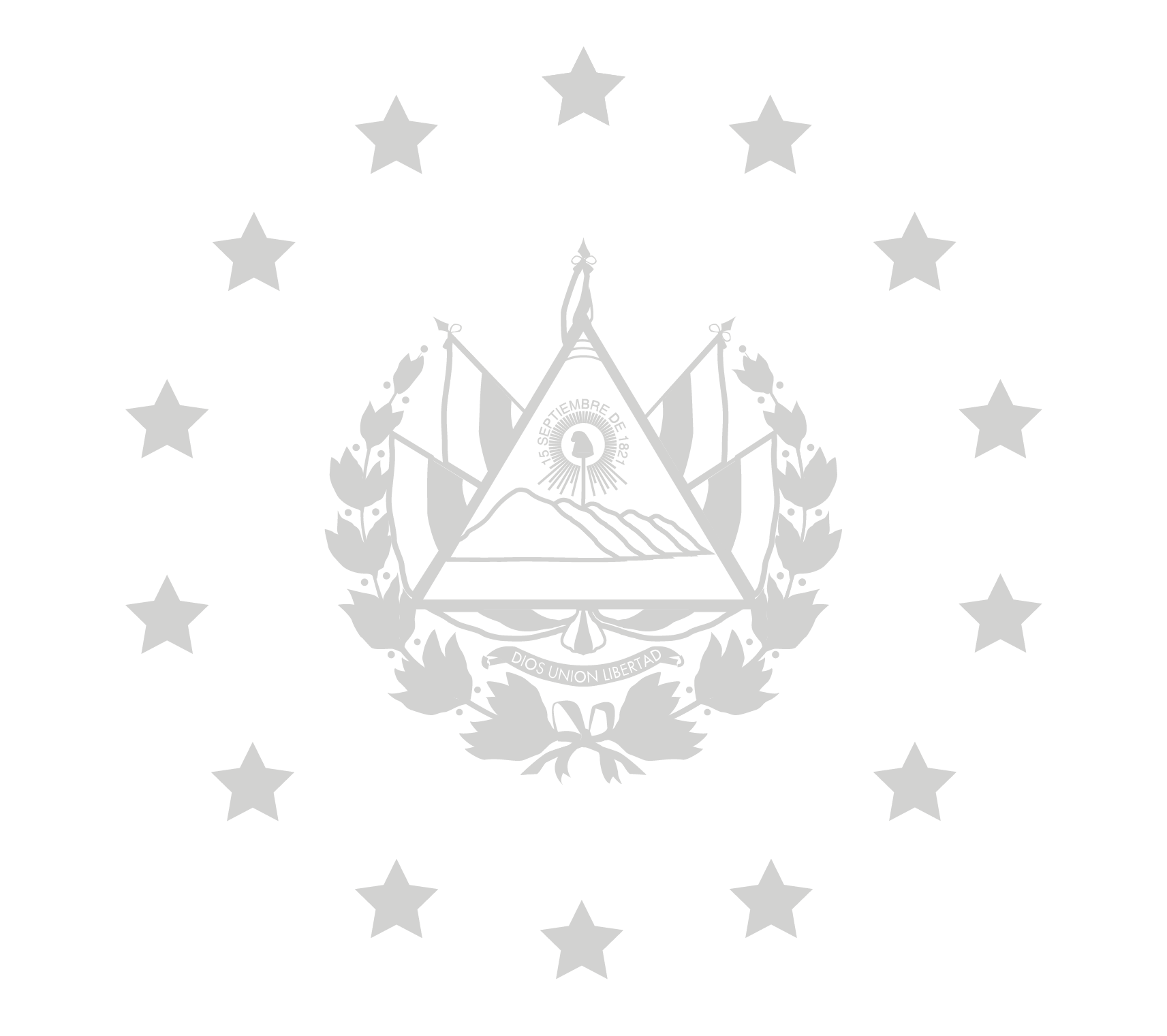 COMITÉ DE CRÉDITOS, PROYECTOS Y VIVIENDA
Gerencia GeneralInforme de ejecución de diciembre 2023CréditosDurante el correspondiente mes, el Comité recibió un total de 266 expedientes de créditos para ser analizados y aprobados, siendo 250 aprobados, 5 anulados 2 expedientes pendientes de analisis y se renvió para un nuevo análisis 9 expedientes.En el siguiente recuadro se detallan los aprobados:En el siguiente recuadro se detallan los anuladosProyectos productivosAsí también, el Comité recibió un total de 12 expedientes de proyectos productivos para ser analizados y validar la calidad de beneficiarios. Dichos expedientes se encuentran en dictámenes emitidos por el comité de proyectos en el 2021, aprobados por Junta Directiva. Por lo que los 12 expedientes fueron validados. ViviendaPor otro lado, se recibió 4 expedientes para adquisición de vivienda para ser analizados y validar la calidad de beneficios. Los 4 expedientes se validaron para ser ejecutados junto al Fondo Social para la Vivienda. HOMBRESMUJERESFAESFMLNCIVILESMONTO APROBADOEN ACTASTOTAL, DE APROBADOS21436195514517,882.22CCPV/DCRE/021/2023250HOMBRESMUJERESFAESFMLNCIVILESEN ACTATOTAL DE ANULADOS81810CCPV/DCRE/021/20239